 Základní škola ústí nad labem, hlavní 193, 403 31Tel.:472731819, 472731253 Tel.řed./fax:472731480, e-mail:skola@zsmojzir.czZadání domácí práce pro žáky 3. ročníku - 3.A a 3.Bna týden od 23. do 27. 3. 2020Český jazykučebnice str. 48 (přečíst a procvičovat vyjmenovaná slova po P, NEPSAT DO UČEBNICE!!!)každý den diktát - 3 věty (kontrolovat velké písmeno na začátku věty, na konci znaménko)každý den ČÍST alespoň 1 stránku textu (hlasitě nebo tiše)využít televizní pořad UčíTelka na české televizi (každý všední den od 9 hodin) další možnosti procvičovacích cvičení dostupných na internetu:www.sklakov.eupripravy.estranky.czonlinecviceni.czMatematikavyužít televizní pořad UčíTelka na české televizi (každý všední den od 9 hodin) další možnosti procvičovacích cvičení dostupných na internetu:www.sklakov.eupripravy.estranky.czonlinecviceni.czPrvoukavyužít televizní pořad UčíTelka na české televizi (každý všední den od 9 hodin) další možnosti procvičovacích cvičení dostupných na internetu:www.sklakov.eupripravy.estranky.czonlinecviceni.czAnglický jazyk Zadání domácí práce pro žáky 3. ročníku - 3.A a 3.Bna týden od 30. 3.  do 3. 4.  2020Český jazykkaždý den diktát - 3 věty nebo přepis či opis vět (kontrolovat velké písmeno na začátku věty, na konci znaménko)každý den ČÍST alespoň 1 stránku textu (hlasitě nebo tiše)využít televizní pořad UčíTelka na české televizi (každý všední den od 9 hodin) další možnosti procvičovacích cvičení dostupných na internetu:www.sklakov.eupripravy.estranky.czonlinecviceni.cza jiné…Matematikaprocvičovat násobení do 100 a sčítání a odčítání do 1000využít televizní pořad UčíTelka na české televizi (každý všední den od 9 hodin) další možnosti procvičovacích cvičení dostupných na internetu:www.sklakov.eupripravy.estranky.czonlinecviceni.cza jiné…Prvoukavyužít televizní pořad UčíTelka na české televizi (každý všední den od 9 hodin) další možnosti procvičovacích cvičení dostupných na internetu:www.sklakov.eupripravy.estranky.czonlinecviceni.cza jiné…Anglický jazyk 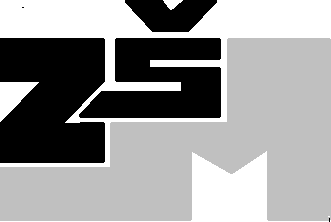 